ANNEX 1Preliminary time management plan of the TDAG meeting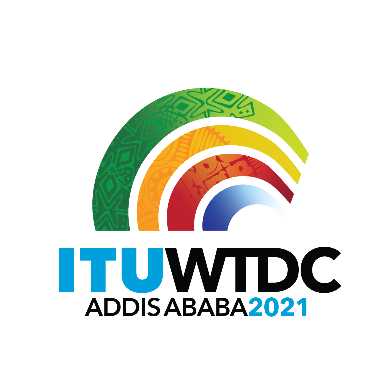 Telecommunication Development
Advisory Group (TDAG)28th Meeting, Virtual, 24-28 May 2021Telecommunication Development
Advisory Group (TDAG)28th Meeting, Virtual, 24-28 May 2021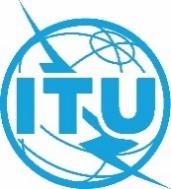 Revision 8 toRevision 8 toDocument TDAG-21/DT/1-EDocument TDAG-21/DT/1-E24 May 202124 May 2021English onlyEnglish onlyDirector, Telecommunication Development BureauDirector, Telecommunication Development BureauDirector, Telecommunication Development BureauDirector, Telecommunication Development BureauTime Management PlanTime Management PlanTime Management PlanTime Management PlanMonday
24 MayTuesday
25 MayWednesday
26 MayThursday
27 MayFriday
28 May1300h-1400hRPM Coordination Meeting1300h-1500hTDAG plenaryAgenda item 15: Contribution to the work of the Expert Group on the International Telecommunication Regulations (EG-ITR) (continued)Agenda item 7: Reporting on the implementation of the WTDC-17 Buenos Aires Action Plan (including the Regional Initiatives), and contribution to the implementation of the WSIS Plan of Action and the Sustainable Development Goals (SDGs)	Documents: 2 and 23Agenda item 8: ITU-D projects	Document: 11Agenda item 12: Collaboration with the other Sectors	Document: 13Agenda item 14: Report by the Chairman of the Group on Capacity Building Initiatives	Document: 141300h-1600hTDAG plenaryAgenda item 9: Preparations for WTDC-21	Documents: 16, 18 and 19Agenda item 9.1: WTDC preparations and contingency plans for the work of ITU-D in the case of postponement of WTDC-21	Document: 10, 28, 30, 31, 32, 33, 34 and 37Agenda item 9.2: Structure of WTDC-21	Document: 17Agenda item 10: Report on preparatory process for WTDC-21Agenda item 10.1: Report on the work of the TDAG-WG-RDTP	Documents: 21, 24, 26, 27, 29 35, 36 and DT/3Agenda item 10.2: Report on the work of the TDAG-WG-SOP	Document: 22Agenda item 10.3: Report of the Regional Preparatory Meetings Coordination Meeting (RPM-CM)	Document: 5Agenda item 10.4: Report of IRM-1	Document: 31300h-1600hTDAG plenaryAgenda item 10: Preparatory process for WTDC-21 (continued)Agenda item 11: Study Group activities	Documents: 8, 9Agenda item 16: Update on the ITU Regional Presence Review	Document: 20Agenda item 17: Measures and Principles for interpretation and translation in ITU1300h-1400hSide event on NoW1400h-1600hTDAG opening and first plenaryAgenda item 1: Address by the Secretary-GeneralAgenda item 2: address by the Director, BDTAgenda item 3: Address by other Elected OfficialsAgenda item 4: Opening remarks by the Chairman of TDAG	Documents: DT/4Agenda item 5: Adoption of the agenda and Time Management Plan	Documents: 1 and DT/1Agenda item 6: ITU-D four-year rolling Operational Plan 2022-2025	Document: 4Agenda item 13: Membership, Partnership, Private Sector-related matters	Document: 7 and 121300h-1500hTDAG plenaryAgenda item 15: Contribution to the work of the Expert Group on the International Telecommunication Regulations (EG-ITR) (continued)Agenda item 7: Reporting on the implementation of the WTDC-17 Buenos Aires Action Plan (including the Regional Initiatives), and contribution to the implementation of the WSIS Plan of Action and the Sustainable Development Goals (SDGs)	Documents: 2 and 23Agenda item 8: ITU-D projects	Document: 11Agenda item 12: Collaboration with the other Sectors	Document: 13Agenda item 14: Report by the Chairman of the Group on Capacity Building Initiatives	Document: 141300h-1600hTDAG plenaryAgenda item 9: Preparations for WTDC-21	Documents: 16, 18 and 19Agenda item 9.1: WTDC preparations and contingency plans for the work of ITU-D in the case of postponement of WTDC-21	Document: 10, 28, 30, 31, 32, 33, 34 and 37Agenda item 9.2: Structure of WTDC-21	Document: 17Agenda item 10: Report on preparatory process for WTDC-21Agenda item 10.1: Report on the work of the TDAG-WG-RDTP	Documents: 21, 24, 26, 27, 29 35, 36 and DT/3Agenda item 10.2: Report on the work of the TDAG-WG-SOP	Document: 22Agenda item 10.3: Report of the Regional Preparatory Meetings Coordination Meeting (RPM-CM)	Document: 5Agenda item 10.4: Report of IRM-1	Document: 31300h-1600hTDAG plenaryAgenda item 10: Preparatory process for WTDC-21 (continued)Agenda item 11: Study Group activities	Documents: 8, 9Agenda item 16: Update on the ITU Regional Presence Review	Document: 20Agenda item 17: Measures and Principles for interpretation and translation in ITU1400h-1600hTDAG plenary and closingAgenda item 18: Harmonization of ITU websites	Document: 25Agenda item 19: Calendar of ITU-D events	Documents: 15Agenda item 6: ITU-D four-year rolling Operational Plan 2022-2025 (continued)Agenda item 20: Any other businessApproval of draft Chairman’s report	Document: DT/(tbd)Closing1400h-1600hTDAG opening and first plenaryAgenda item 1: Address by the Secretary-GeneralAgenda item 2: address by the Director, BDTAgenda item 3: Address by other Elected OfficialsAgenda item 4: Opening remarks by the Chairman of TDAG	Documents: DT/4Agenda item 5: Adoption of the agenda and Time Management Plan	Documents: 1 and DT/1Agenda item 6: ITU-D four-year rolling Operational Plan 2022-2025	Document: 4Agenda item 13: Membership, Partnership, Private Sector-related matters	Document: 7 and 121500h-1600hSide event on Youth1300h-1600hTDAG plenaryAgenda item 9: Preparations for WTDC-21	Documents: 16, 18 and 19Agenda item 9.1: WTDC preparations and contingency plans for the work of ITU-D in the case of postponement of WTDC-21	Document: 10, 28, 30, 31, 32, 33, 34 and 37Agenda item 9.2: Structure of WTDC-21	Document: 17Agenda item 10: Report on preparatory process for WTDC-21Agenda item 10.1: Report on the work of the TDAG-WG-RDTP	Documents: 21, 24, 26, 27, 29 35, 36 and DT/3Agenda item 10.2: Report on the work of the TDAG-WG-SOP	Document: 22Agenda item 10.3: Report of the Regional Preparatory Meetings Coordination Meeting (RPM-CM)	Document: 5Agenda item 10.4: Report of IRM-1	Document: 31300h-1600hTDAG plenaryAgenda item 10: Preparatory process for WTDC-21 (continued)Agenda item 11: Study Group activities	Documents: 8, 9Agenda item 16: Update on the ITU Regional Presence Review	Document: 20Agenda item 17: Measures and Principles for interpretation and translation in ITU1400h-1600hTDAG plenary and closingAgenda item 18: Harmonization of ITU websites	Document: 25Agenda item 19: Calendar of ITU-D events	Documents: 15Agenda item 6: ITU-D four-year rolling Operational Plan 2022-2025 (continued)Agenda item 20: Any other businessApproval of draft Chairman’s report	Document: DT/(tbd)Closing